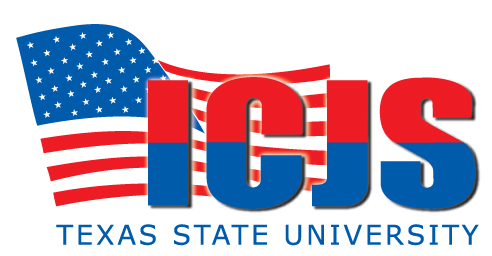 SBLE OFFICERS SUPERVISOR COURSE PART IWelcome, registration, course agenda, administrative guidelines, course objectives & overview and grading scheme.Juvenile Law Overview highlights of what SBLE Officers were taught during SBLE BasicJuvenile Law Updates Counter-Terrorism and Active-Shooter for SchoolsCrime Prevention Through 	Environmental Design (CPTED) for SchoolsViolence In Our Schools (What’s Really Going On?)Bullying & Cyber BullyingGang AwarenessGang Intervention and Prevention StrategiesTerminology/Threats Chemical-Biological & Radiological (CBR)Health & Safety Response Protocols for SBLE First RespondersImprovised Explosive Devices (IED) AwarenessPractical Educational Environment Tactics (PEET)  -Active Shooter Profiles Practical Educational Environment Tactics –Terrorist Profiles Practical Educational Environment Tactics - Introduction to Krav MagaPractical Educational Environment Tactics - Krav Maga Training (Fundamentals) Confrontational Management In a School Environment (Strategies)Hidden (Concealed) WeaponsRole of SBLE Officer as a Problem Solver Maintaining an Intelligence	Data Base in your agencyCollecting, Analyzing, Reporting IntelligenceCountering-Terrorism - Know Your Enemy (Homeland Security)Officer – School Staff, Students & Parent RelationsHow to handle and work with the Media Counseling Your Officers (Job expectations, duties, responsibilities & training needs, and for career development and enhanced agency proficiency)Open Forum – DiscussionFinal Test Review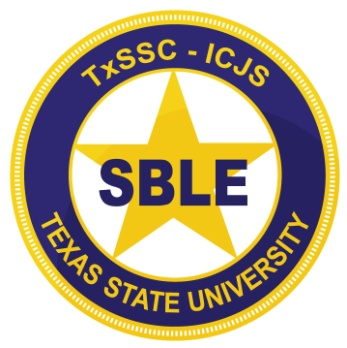 Course Evaluation & Final TestGraduation